ПРАВИТЕЛЬСТВО НИЖЕГОРОДСКОЙ ОБЛАСТИРАСПОРЯЖЕНИЕот 19 июня 2023 г. N 654-рО СОЗДАНИИ ОБЩЕСТВЕННО-ЭКСПЕРТНОГО СОВЕТАПРИ ГУБЕРНАТОРЕ НИЖЕГОРОДСКОЙ ОБЛАСТИ ПО ВОПРОСАМ ЭКОЛОГИИ1. Создать Общественно-экспертный совет при Губернаторе Нижегородской области по вопросам экологии.2. Утвердить прилагаемый состав Общественно-экспертного совета при Губернаторе Нижегородской области по вопросам экологии.3. Утвердить прилагаемое Положение об Общественно-экспертном совете при Губернаторе Нижегородской области по вопросам экологии.4. Признать утратившим силу распоряжение Правительства Нижегородской области от 16 июля 2018 г. N 758-р "О создании общественного экологического совета при Губернаторе Нижегородской области".5. Контроль за исполнением настоящего распоряжения возложить на заместителя Председателя Правительства Нижегородской области Горева В.А.ГубернаторГ.С.НИКИТИНУтвержденраспоряжением ПравительстваНижегородской областиот 19 июня 2023 г. N 654-рСОСТАВОБЩЕСТВЕННО-ЭКСПЕРТНОГО СОВЕТА ПРИ ГУБЕРНАТОРЕНИЖЕГОРОДСКОЙ ОБЛАСТИ ПО ВОПРОСАМ ЭКОЛОГИИУтвержденораспоряжением ПравительстваНижегородской областиот 19 июня 2023 г. N 654-рПОЛОЖЕНИЕОБ ОБЩЕСТВЕННО-ЭКСПЕРТНОМ СОВЕТЕ ПРИ ГУБЕРНАТОРЕНИЖЕГОРОДСКОЙ ОБЛАСТИ ПО ВОПРОСАМ ЭКОЛОГИИ1. Общие положения1.1. Настоящее Положение об Общественно-экспертном совете при Губернаторе Нижегородской области по вопросам экологии (далее - Положение) определяет порядок организации деятельности Общественно-экспертного совета при Губернаторе Нижегородской области по вопросам экологии (далее - Совет).1.2. Совет является постоянно действующим совещательным органом при Губернаторе Нижегородской области.1.3. Совет руководствуется в своей деятельности Конституцией Российской Федерации, федеральными законами, указами и распоряжениями Президента Российской Федерации, постановлениями и распоряжениями Правительства Российской Федерации, законами и иными нормативными правовыми актами Нижегородской области, а также настоящим Положением.1.4. Решения Совета носят рекомендательный характер.2. Цели Совета2.1. Совет создается в целях содействия реализации государственной политики в области охраны окружающей среды путем решения социально-экономических задач, обеспечивающих экологически ориентированный рост экономики, сохранения биологического разнообразия и природных ресурсов для удовлетворения потребностей нынешнего и будущих поколений, реализации права каждого человека на благоприятную окружающую среду, укрепление правопорядка в области охраны окружающей среды и обеспечения экологической безопасности.2.2. Основными целями Совета являются:2.2.1. Объединение усилий экологических общественных организаций, деловых кругов, экспертного и научного сообщества для наиболее эффективного обеспечения права граждан на благоприятную окружающую среду предусмотренного Конституцией Российской Федерации, законодательством Российской Федерации и Нижегородской области.2.2.2. Оказание содействия органам государственной власти Нижегородской области и органам местного самоуправления в выработке эффективной политики в сфере охраны окружающей среды.2.2.3. Подготовка предложений, направленных на повышение качества окружающей среды, обеспечение экологической безопасности и рациональное использование природных ресурсов на территории Нижегородской области.3. Основные задачи Совета3.1. Подготовка предложений по совершенствованию государственной политики в области охраны окружающей среды.3.2. Организация и проведение общественной верификации экспертизы проектов нормативных правовых актов в области охраны окружающей среды.3.3. Повышение информированности общественности по вопросам, связанным с реализацией права на благоприятную окружающую среду.3.4. Выработка рекомендаций при разработке и реализации природоохранных программ, проектов и инициатив.3.5. Организация публичных обсуждений и подготовка рекомендаций по вопросам деятельности Совета.3.6. Выявление и тиражирование положительного опыты работы, успешных практик по реализации природоохранных мероприятий на территории Нижегородской области.3.7. Взаимодействие с природоохранными организациями регионального, федерального и международного уровня в рамках "зеленой дипломатии".3.8. Взаимодействие с органами государственной власти Нижегородской области, органами местного самоуправления муниципальных образований Нижегородской области для достижения целей Совета.4. Права СоветаВ рамках реализации поставленных задач Совет вправе:- запрашивать и получать в установленном порядке необходимую информацию по вопросам, входящим в его компетенцию;- привлекать к своей деятельности экспертов и специалистов в области охраны окружающей среды, представителей научного и бизнес-сообщества, общественных экологических организаций, а также представителей государственных органов;- выходить с законодательными инициативами в области охраны окружающей среды;- проводить совместно с представителями научного и бизнес-сообщества, представителями общественных экологических организаций в том числе с участием населения, мероприятия в различных форматах;- информировать о своей деятельности путем размещения соответствующей информации в информационно-телекоммуникационной сети Интернет;- при необходимости создавать в установленном порядке рабочие группы.5. Структура Совета5.1. Состав Совета утверждается распоряжением Правительства Нижегородской области.5.2. Совет формируется из экспертов и специалистов в области охраны окружающей среды, представителей научного и бизнес-сообщества, общественных экологических организаций в составе не более 45 человек.5.3. Совет состоит из председателя Совета, заместителя председателя Совета, ответственного секретаря Совета и членов Совета.5.4. Председатель Совета:- осуществляет общее руководство деятельностью Совета;- проводит заседания Совета;- определяют повестку дня, дату, время и форму проведения заседания;- утверждает план работы Совета;- назначает руководителей рабочих групп;- распределяет обязанности между членами Совета;- подписывает протоколы заседаний Совета;- действует от имени Совета без доверенности;- осуществляет иные полномочия, необходимые для осуществления деятельности Совета.5.5. Заместитель председателя Совета, в случае временного отсутствия председателя Совета, исполняет его обязанности.5.6. Ответственный секретарь:- направляет информацию о форме, месте и времени проведения, а также повестку заседания Совета всем членам Совета заблаговременно, но не позднее чем за 7 календарных дней до проведения заседания;- направляет утвержденный председателем Совета план работы Совета Губернатору Нижегородской области, заместителю Губернатора Нижегородской области, курирующему министерство экологии и природных ресурсов Нижегородской области, министру экологии и природных ресурсов Нижегородской области;- направляет копии протокола заседания Совета в течение 5 рабочих дней со дня проведения заседания Губернатору Нижегородской области, заместителю Губернатора Нижегородской области, курирующему министерство экологии и природных ресурсов Нижегородской области, министру экологии и природных ресурсов Нижегородской области, членам Совета.5.7. Члены Совета:- принимают участие в подготовке заседаний Совета в соответствии с поручением председателя Совета;- принимают личное участие в заседаниях Совета;- в случае невозможности участия в заседании Совета обеспечивают направление своего представителя по доверенности и предварительному согласованию с председателем Совета на заседание Совета;- члены Совета исполняют свои обязанности на общественных началах.6. Регламент деятельности Совета6.1. Заседания Совета проводятся не реже одного раза в квартал.6.2. Заседания Совета проходят в очной форме путем непосредственного присутствия на заседании Совета или путем использования видео-конференц-связи, а также с использованием технических средств связи, позволяющих вести обсуждение в режиме реального времени без нахождения членов Совета в месте проведения заседания Совета. Факт участия членов Совета в заседании посредством средств видео-конференц-связи, а также иных технических средств связи, позволяющих обеспечить общение в режиме реального времени, отражается в протоколе заседания Совета.6.3. Заседание Совета считается правомочным, если на нем присутствует не менее двух третей членов Совета.6.4. Решения Совета принимаются простым большинством голосов членов Совета, присутствующих на заседании Совета, путем открытого голосования. В случае равенства голосов голос председательствующих (председательствующего) на заседании является решающим.6.5. Деятельность Совета осуществляется на основе свободного обсуждения вопросов в области охраны окружающей среды и коллективного принятия решений.6.6. Условия для рассмотрения на заседании Совета вопроса об исключении члена Совета из состава Совета:- подача заявления о выходе из состава Совета членом Совета;- неспособности члена Совета по состоянию здоровья участвовать в работе Совета;- нарушения требований настоящего Положения членом Совета;- совершение действий, дискредитирующих деятельность Совета;- неучастие в работе Совета или рабочих групп в течение одного года.6.7. Решения Совета оформляются протоколом заседания Совета.6.8. Информация о деятельности Совета размещается на официальном сайте министерства экологии и природных ресурсов Нижегородской области eco.nobl.ru в информационно-телекоммуникационной сети Интернет в разделе "Советы", где размещается Положение о Совете, состав Совета, план работы Совета.6.9. Освещение любых вопросов о деятельности Совета и предоставление комментариев от имени Совета в средствах массовой информации осуществляется председателем Совета, заместителем председателя Совета, и членом Совета при предварительном согласовании освещаемой информации с председателем Совета или заместителем председателя Совета.6.10. Члены Совета обязаны не разглашать конфиденциальную информацию, полученную ими в рамках деятельности Совета (персональные данные, служебная и коммерческая тайна).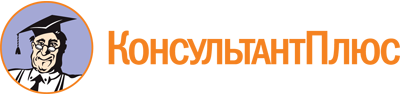 Распоряжение Правительства Нижегородской области от 19.06.2023 N 654-р
"О создании Общественно-экспертного совета при Губернаторе Нижегородской области по вопросам экологии"Документ предоставлен КонсультантПлюс

www.consultant.ru

Дата сохранения: 30.06.2023
 ИсмаиловРашид Айдынович- председатель Общественно-экспертного совета по Национальному проекту "Экология", председатель Совета (по согласованию)ТрофимовОлег Владимирович- и.о. ректора ФГАОУ ВО "Национальный исследовательский Нижегородский государственный университет им. Н.И. Лобачевского", заместитель председателя Совета (по согласованию)СамоделкинаМария Александровна- руководитель НРО ВОД "Волонтеры Победы", депутат Городской Думы г. Н.Новгорода VII созыва, ответственный секретарь Совета (по согласованию)Члены Совета:Члены Совета:АмосовВячеслав Александрович- председатель Совета Регионального отделения Общероссийского общественно-государственного движения детей и молодежи "Движение первых" Нижегородской области (по согласованию)АтмаховВладислав Олегович- заместитель генерального директора ФКП "Завод им. Я.М. Свердлова" по внешним связям, корпоративным отношениям и социальной политике, председатель комитета Законодательного Собрания Нижегородской области по экологии и природным ресурсам (по согласованию)БессчетновВладимир Петровичпрофессор, кандидат биологических наук, заведующий кафедрой лесных культур ФГБОУ ВО "Нижегородский государственный агротехнический университет" (по согласованию)ВовкАндрей Алексеевич- журналист и член Общественной палаты Нижнего Новгорода, автор телеграмм-канала "ВОВК" (по согласованию)ГребеньАнтон Александрович- заместитель генерального директора по связям с общественностью, начальник Центра ООО "ЛУКОЙЛ - Нижегороднефтеоргсинтез" (по согласованию)ЕвдокимовМаксим Михайлович- директор дивизиона "Экология" Агентства стратегических инициатив (по согласованию)ЗеленцоваИрина Вадимовна- руководитель аппарата (секретарь) Комиссии Государственного совета по направлению "Экология и природные ресурсы" (по согласованию)ЗыковАлександр Сергеевич- руководитель проектного офиса Федерального проекта "Сохранение лесов" национального проекта "Экология", первый заместитель директора ФГБУ "Рослесинфорг" (по согласованию)КоролевСергей Валерьевич- заместитель генерального директора по инвестиционной деятельности ППК "РЭО" (по согласованию)ЛебедевАндрей Владимирович- директор направления по реализации государственных и отраслевых программ в сфере экологии Госкорпорации "Росатом" (по согласованию)ЛевинМаксим Сергеевич- директор ГБУ НО "Экология региона" (по согласованию)ЛикинДмитрий Валериевич- и.о. директора ФГБУ "ЦЛАТИ по ПФО" (по согласованию)МишиевРауль Морикович- руководитель проектного офиса Федерального проекта "Чистая страна" национального проекта "Экология", заместитель директора ФГБУ УралНИИ "Экология" (по согласованию)МочалинаНаталья Николаевна- генеральный директор ООО "Растрим НН" (по согласованию)ПарамоновАлександр Васильевич- директор Нижегородского института управления - филиала ФГБОУ ВО "Российская академия народного хозяйства и государственной службы при Президенте Российской Федерации" (по согласованию)ПатринАртем Владимирович- заместитель генерального директора ООО "Технопарк Реал-Инвест" (по согласованию)ПоплавскаяЛюдмила Георгиевна- руководитель проектного офиса Федерального проекта "Сохранение биоразнообразия и развитие экологического туризма" национального проекта "Экология", заместитель директора ФГБУ "Росзаповедцентр" (по согласованию)РазбашИлья Андреевич- директор ФГБУ "Центр развития ВХК" (по согласованию)РезонтовАлександр Евгеньевич- шеф-редактор редакции информационных программ ГБУ НО НГОТРК "ННТВ" (по согласованию)РосляковаЛюдмила Валерьевна- исполнительный директор ООО "Экоинвест" (по согласованию)СадртдиновРиф Анварович- главный инженер - первый заместитель генерального директора ООО "Газпром трансгаз Нижний Новгород" (по согласованию)СайфулинаЭльвира Габделохатовна- директор АНО "Экологическое мышление" (по согласованию)СарбалаевАльберт Маратович- председатель Всероссийской общественной организации "Содружество выпускников детских домов "Дети всей страны" (по согласованию)СдобняковВиктор Владимирович- ректор ФГБОУ ВО "Нижегородский государственный педагогический университет имени Козьмы Минина" (по согласованию)СозонтьеваТатьяна Сергеевна- председатель Нижегородского областного отделения "Всероссийское общество охраны природы" (по согласованию)СоткинаСветлана Александровна- председатель Нижегородского регионального отделения Всероссийской общественной организации "Русское географическое общество" (по согласованию)ФатеевСергей Александрович- заместитель главного инженера Горьковской железной дороги - филиала ОАО "РЖД" (по согласованию)ХалтуринИлья Вячеславович- генеральный директор АО "Теплоэнерго" (по согласованию)ЩеголевДмитрий Львович- ректор ФГБОУ ВО "Нижегородский государственный архитектурно-строительный университет" (по согласованию)